You Take Control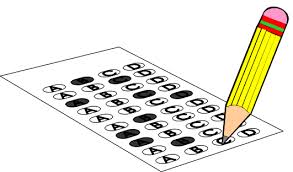 You CAN do it! Believe in YOUBefore the TestThink about it – Your entire future does not depend on this testGet Prepared – Do practice tests, additional homework, and ask questionsRemind Yourself – Think of a time you succeeded before – you can do it again!Don’t forget physical preparation – Get a good night’s sleep 2 nights before, eat protein, have plenty of water, don’t eat sugary foods,  and make sure you have everything you need for your examPicture it – See yourself passing the test!Arrive prepared – Relax, remind yourself you studied hard and will do your personal bestDuring the TestTest Tips – Read directions carefully, point out important words, take deep breathsCalm Yourself – If you start to think negative thoughts, close your eyes and take deep breaths. Stretch your arms and legs in your seat. Tense and relax your muscles. Use positive self-talk (I CAN do it!)Baby Steps – Take it one step at a time. Break your test down into small parts. After the TestReward Yourself – Play a game with your family or have a special dinner. Stay positive! YOU DID IT!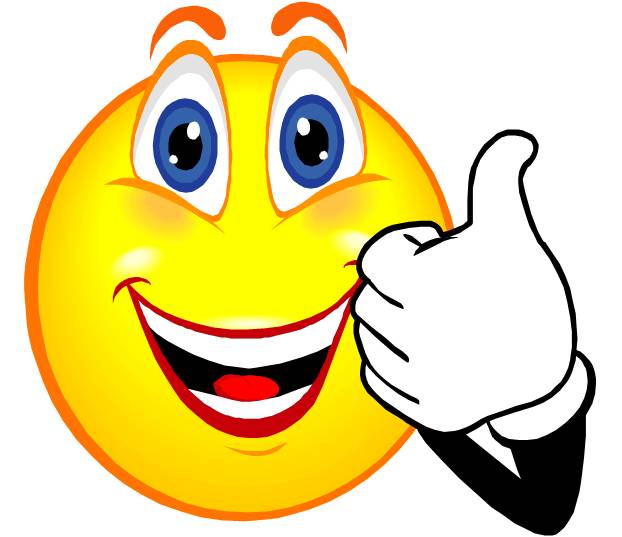 Remember FOCUSFace It – Think Positive Thoughts about the TestOrganize It – Work at a medium pace – Don’t rush! Organize your answer choices, prepare the night beforeConquer It – Lose those negative feelings and use your brain power – You got this!Understand It – Read carefully, hear words in your mind, and find key wordsScan It – Look over your entire test. Make sure you don’t leave anything blank